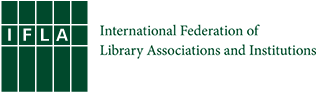 IFLA Statistics and Evaluation SectionAction Plan 2017-2018OUR MISSIONWe promote the use and development of statistics, evaluation and assessment in libraries and information institutions, because these methods are essential To improve the quality of their services to the user,To demonstrate the value to the public, parent institutions and funding agencies andTo manage them successfully.OBJESCTIVESAssist in developing IFLA Library Map of the World and raise awareness of the project.One of the IFLAs strategic directions is Capacity Building, aimed at establishing capacity to raise the voice of librarians at national, regional and global levels, developing advocacy agenda and ability to advocate effectively for libraries. Further development of IFLA Library Map of the World and awareness of the project would contribute to providing a basis for discussion and advocacy activities on national, regional and global levels.Work on developing statistics on and assessment of the electronic and networked information services and resources.Evaluation and assessment are crucial for the ability to advocate effectively. Electronic and networking information assessment is an important part of the library activity evaluation. The work on this objective contributes to the Capacity Building in the library community.Increase the level of communication between the members of the section in order to coordinate continuing activity and maintain network. The objective is in line with IFLAs vision that involves a more central and active role for the professional unit.Svitlana KolesnykOctober 2017 